Реализуется дополнительная  общеобразовательная программа художественной направленности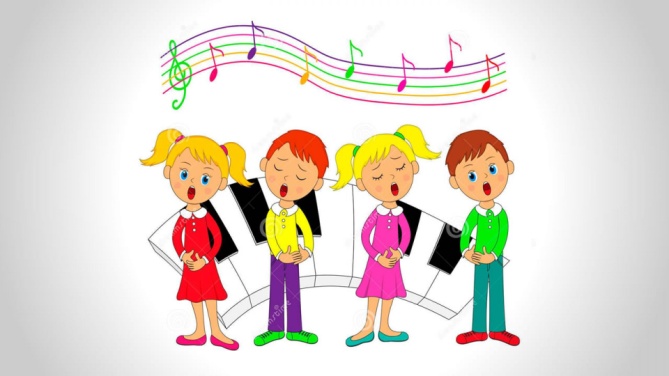 Кружок   «Вокал» для детей от 5 до 7 лет.Ведёт педагогдополнительного образования: Полякова Екатерина Витальевна, музыкальный руководитель.Цель  - формирование эстетической культуры дошкольника; развитие эмоционально-выразительного исполнения песен; становление певческого дыхания, правильного звукообразования, четкости дикции.Задачи:Формирование интереса к вокальному искусству.Развитие умений петь естественным голосом, без напряжения; постепенно расширяя диапазон.Развитие музыкального слуха, координации слуха и голоса.Развитие умений различать звуки по высоте;Развитие чистоты интонирования, четкой дикции, правильного певческого         дыхания, артикуляции.Развитие умений петь, выразительно передавая характер песни.Формирование певческой культуры (правильно передавать мелодию естественным голосом, без напряжения),Совершенствование вокально-хоровых навыковФормирование красивой осанки, правильной походкиСовершенствование чувства ритма, музыкальностиВоспитание эстетического вкуса, любви к искусству,